lp.Nr inwentarzowyAutorRok wydanialp.Nr inwentarzowyTytułWydawca1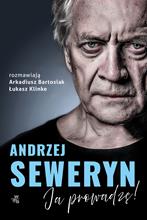 59554Seweryn, Andrzej2019.159554Ja prowadzę! /Grupa Wydawnicza Foksal,2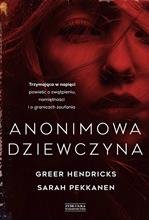 59557Hendricks, Greer2019.259557Anonimowa dziewczyna /Zysk i S-ka Wydawnictwo,3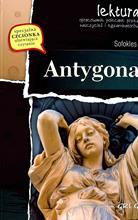 59560Sofoklescopyright 2019.359560Antygona /Wydawnictwo Greg,4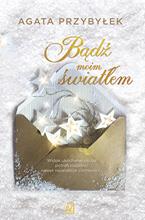 59562Przybyłek, Agata2019.459562Bądź moim światłem /Czwarta Strona-Grupa Wydawnictwa Poznańskiego,5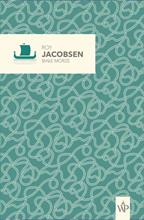 59563Jacobsen, Roycopyright 2019.559563Białe morze /Wydawnictwo Poznańskie,6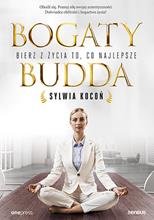 59564Kocoń, Sylwiacopyright 2019.659564Bogaty Budda :Wydawnictwo Helion,7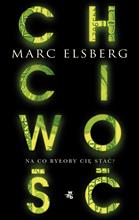 59565Elsberg, Marc2019.759565Chciwość :Wydawnictwo W.A.B. - Grupa Wydawnicza Foksal,8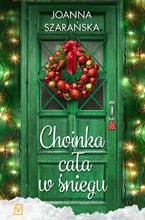 59566Szarańska, Joannacopyright 2019.859566Choinka cała w śniegu /Czwarta Strona - Grupa Wydawnictwa Poznańskiego,9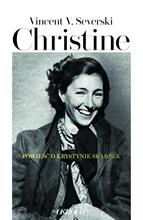 59567Severski, Vincent V.2019.959567Christine :OsnoVa,10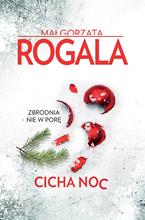 59568Rogala, Małgorzata2019.1059568Cicha noc /Czwarta Strona-Grupa Wydawnictwa Poznańskiego,11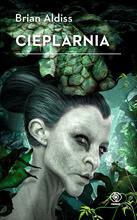 59569Aldiss, Brian Wilson2019.1159569Cieplarnia /Dom Wydawniczy Rebis,12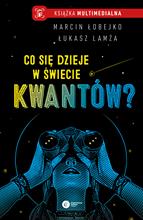 59570Łobejko, Marcin2019.1259570Co się dzieje w świecie kwantów? :Copernicus Center Press,13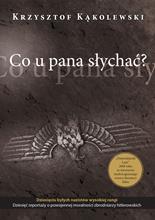 59571Kąkolewski, Krzysztofcopyright 2019.1359571Co u pana słychać? /Zysk i S-ka Wydawnictwo,14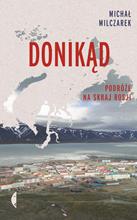 59572Milczarek, Michał2019.1459572Donikąd :Wydawnictwo Czarne,15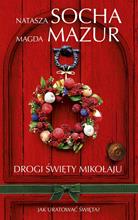 59573Socha, Nataszacopyright 2019.1559573Drogi Święty Mikołaju /Edipresse Kolekcje,16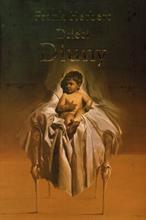 59576Herbert, Frank2018.1659576Dzieci Diuny /Dom Wydawniczy Rebis,17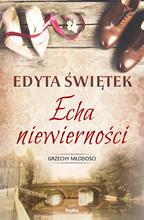 59577Świętek, Edyta2019.1759577Echa niewierności /Wydawnictwo Replika,18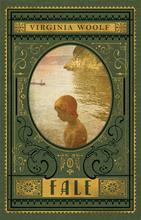 59579Woolf, Virginia2019.1859579Fale /Wydawnictwo Literackie,19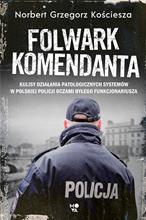 59580Kościesza, Norbert Grzegorz2019.1959580Folwark komendanta :Mova,20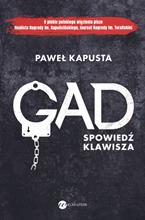 59584Kapusta, Pawełcopyright 2019.2059584Gad :Wielka Litera,21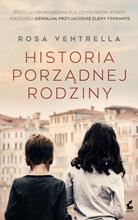 59589Ventrella, Rosa2019.2159589Historia porządnej rodziny /Wydawnictwo Sonia Draga,22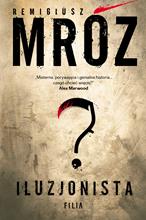 59590Mróz, Remigiusz2019.2259590Iluzjonista /Wydawnictwo Filia,23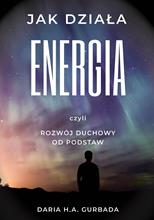 59591Gurbada, Daria H. A.[copyright 2019].2359591Jak działa energia, czyli Rozwój duchowy od podstaw /Wydawnictwo Poligraf,24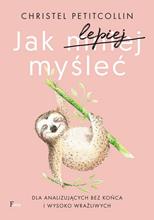 59592Petitcollin, Christel2019.2459592Jak lepiej myśleć :Wydawnictwo JK - Feeria,25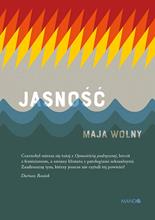 59593Wolny, Majacopyright 2019.2559593Jasność /Mando - Wydawnictwo WAM,26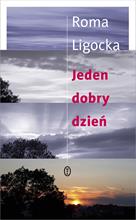 59594Ligocka, Roma2019.2659594Jeden dobry dzień /Wydawnictwo Literackie,27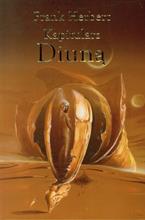 59600Herbert, Frank2018.2759600Kapitularz Diuną /Dom Wydawniczy Rebis,28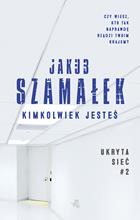 59602Szamałek, Jakub2019.2859602Kimkolwiek jesteś /Wydawnictwo W.A.B. - Grupa Wydawnicza Foksal,29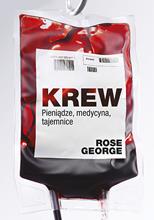 59605George, Rose2019.2959605Krew :Znak Litera Nova,30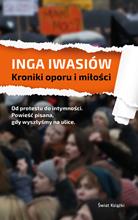 59606Iwasiów, Inga2019.3059606Kroniki oporu i miłości /Świat Książki,31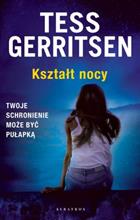 59612Gerritsen, Tess2019.3159612Kształt nocy /Wydawnictwo Albatros,32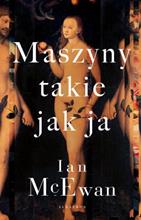 59616McEwan, Ian2019.3259616Maszyny takie jak ja /Wydawnictwo Albatros,33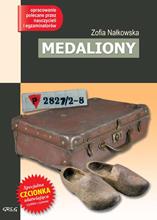 59621Nałkowska, Zofiacopyright 2016.3359621Medaliony /Wydawnictwo Greg,34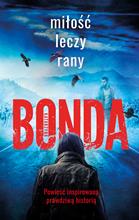 59622Bonda, Katarzyna2019.3459622Miłość leczy rany /Muza,35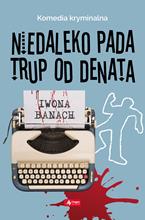 59625Banach, Iwona[copyright 2019].3559625Niedaleko pada trup od denata /Dragon,36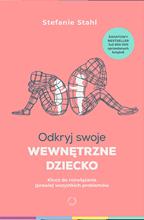 59628Stahl, Stefanie2019.3659628Odkryj swoje wewnętrzne dziecko :Otwarte,37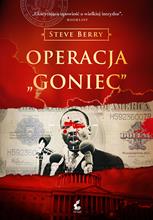 59629Berry, Steve2019.3759629Operacja "Goniec" /Wydawnictwo Sonia Draga,38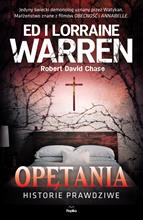 59630Warren, Edcopyright 2019.3859630Opętania :Replika,39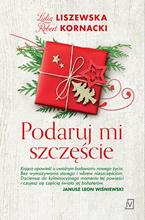 59634Liszewska, Lidia.copyright 2019.3959634Podaruj mi szczęście /Czwarta Strona - Grupa Wydawnictwa Poznańskiego,40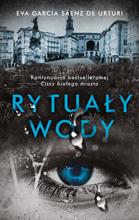 59642García Sáenz, Eva2019.4059642Rytuały wody /Warszawskie Wydawnictwo Literackie Muza,41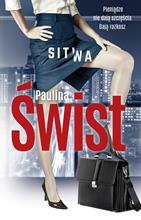 59643Świst, Paulina2019.4159643Sitwa /Wydawnictwo Akurat,42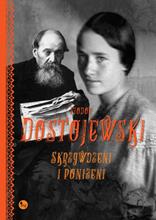 59644Dostojewski,Fiodorcopyright 2019.4259644Skrzywdzeni i poniżeni /Wydawnictwo MG,43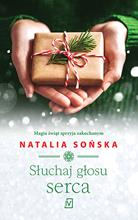 59645Sońska, Natalia2019.4359645Słuchaj głosu serca /Czwarta Strona-Grupa Wydawnictwa Poznańskiego,44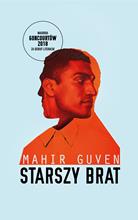 59652Guven, Mahir2019.4459652Starszy brat /Wydawnictwo Czarna Owca,45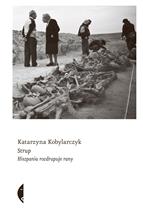 59653Kobylarczyk, Katarzyna2019.4559653Strup :Wydawnictwo Czarne,46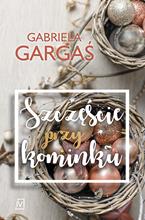 59654Gargaś, Gabriela2019.4659654Szczęście przy kominku /Czwarta Strona,47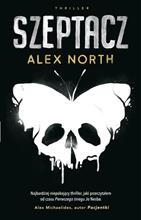 59655North, Alex2019.4759655Szeptacz /Muza - Warszawskie Wydawnictwo Literackie,48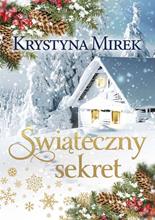 59659Mirek, Krystyna2019.4859659Świąteczny sekret /Edipresse,49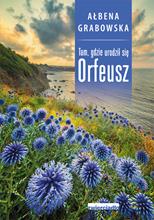 59660Grabowska-Grzyb, Ałbena2017.4959660Tam, gdzie urodził się Orfeusz /Wydawnictwo Zwierciadło,50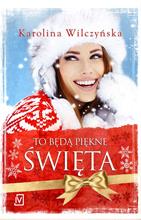 59661Wilczyńska, Karolina2019.5059661To będą piękne święta /Czwarta Strona-Grupa Wydawnictwa Poznańskiego,51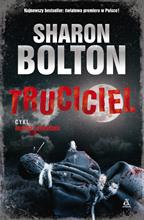 59662Bolton, Sharon2019.5159662Truciciel /Wydawnictwo Amber,52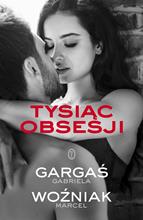 59663Gargaś, Gabriela2019.5259663Tysiąc obsesji /Wydawnictwo Literackie,53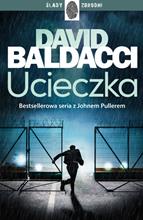 59664Baldacci, Davidcopyright 2019.5359664Ucieczka /Wydawnictwo Dolnośląskie - Publicat. Oddział,54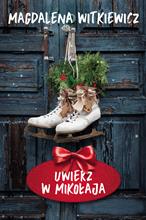 59665Witkiewicz, Magdalena2019.5459665Uwierz w Mikołaja /Wydawnictwo Filia,55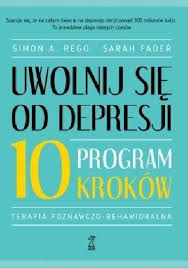 59666Uwolnij się od depresji :2019.5559666Uwolnij się od depresji :GWP,56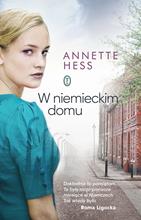 59667Hess, Annette2019.5659667W niemieckim domu /Wydawnictwo Literackie,57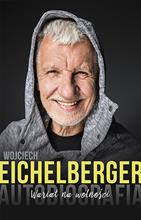 59668Eichelberger, Wojciech2019.5759668Wariat na wolności :Znak Litera Nova - Społeczny Instytut Wydawniczy Znak,58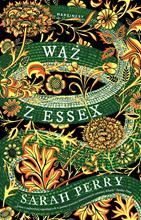 59669Perry, Sarah2019.5859669Wąż z Essex /Wydawnictwo Marginesy,59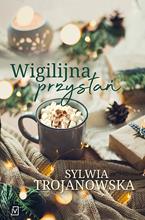 59670Trojanowska, Sylwiacopyright 2019.5959670Wigilijna przystań /Czwarta Strona - Grupa Wydawnictwa Poznańskiego,60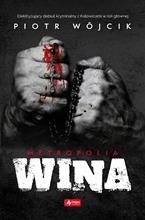 59671Wójcik, Piotr[copyright 2019].6059671Wina /Dragon,61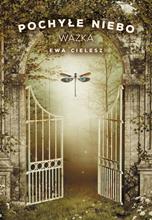 59672Cielesz, Ewa2019.6159672Ważka /Axis Mundi,62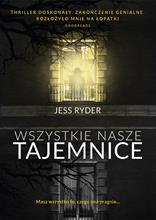 59673Ryder, Jesscopyright 2019.6259673Wszystkie nasze tajemnice /Burda Książki - Burda Media Polska,63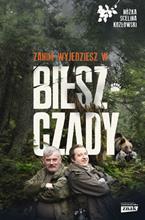 59674Nóżka, Kazimierz2019.6359674Zanim wyjedziesz w Bieszczady /Znak Horyzont - Społeczny Instytut Wydawniczy Znak,64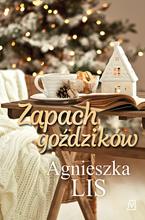 59675Lis, Agnieszka2019.6459675Zapach goździków /Czwarta Strona,65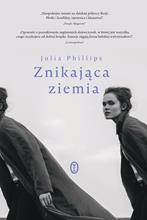 59676Phillips, Julia2019.6559676Znikająca ziemiaWydawnictwo Literackie,66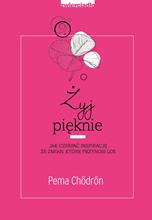 59677Chödrön, Pema2019.6659677Żyj pięknie :Wydawnictwo Zwierciadło,67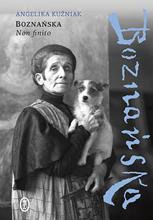 59678Kuźniak, Angelika2019.6759678Boznańska :Wydawnictwo Literackie,68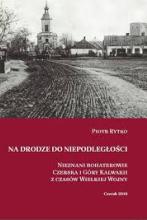 59679Rytko, Piotrcopyright 2018.6859679Na drodze do niepodległości:Towarzystwo Opieki nad Zabytkami. Oddział (Czersk),69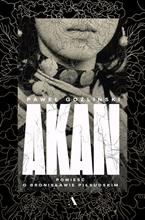 59680Goźliński, Paweł2019.6959680Akan :Wydawnictwo Agora,70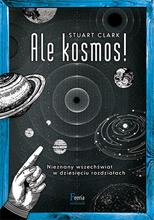 59681Clark, Stuart2019.7059681Ale kosmos! /Feeria Science - Wydawnictwo JK,71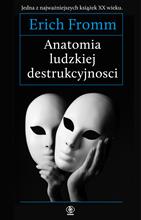 59682Fromm, Erich2019.7159682Anatomia ludzkiej destrukcyjności /Dom Wydawniczy Rebis,72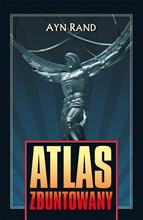 59683Rand, Ayn[2017].7259683Atlas zbuntowany /Zysk i S-ka Wydawnictwo,73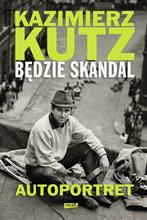 59684Kutz, Kazimierz2019.7359684Będzie skandal :Społeczny Instytut Wydawniczy Znak sp. z o.o.,74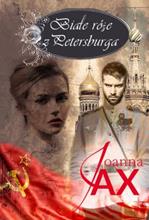 59685Jax, Joanna2019.7459685Białe róże Petersburga /"Videograf",75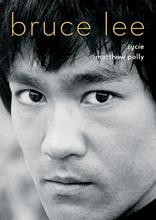 59688Polly, Matthew2019.7559688Bruce Lee :Znak Litera Nova - Społeczny Instytut Wydawniczy Znak,76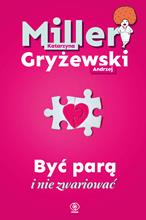 59689Miller, Katarzyna2019.7659689Być parą i nie zwariować /Dom Wydawniczy Rebis,77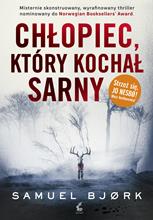 59690Bjørk, Samuel2019.7759690Chłopiec, który kochał sarny /Sonia Draga,78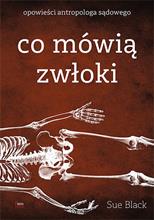 59691Black, Sue M.2019.7859691Co mówią zwłoki /Feeria Science - Wydawnictwo JK,79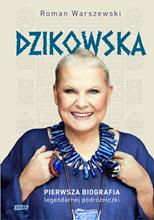 59698Warszewski, Roman2019.7959698Dzikowska :Wydawnictwo Znak,80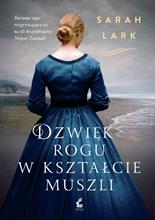 59699Gohl, Christiane2019.8059699Dźwięk rogu w kształcie muszli /Wydawnictwo Sonia Draga,81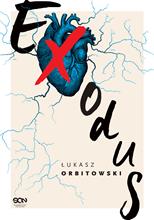 59701Orbitowski, Łukasz2017.8159701Exodus /Wydawnictwo Sine Qua Non,82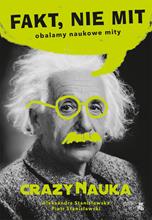 59702Stanisławska, Aleksandra2019.8259702Fakt, nie mit :Wydawnictwo W.A.B. - Grupa Wydawnicza Foksal,83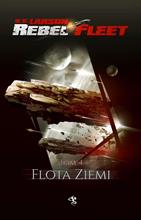 59703Larson, B. V.2019.8359703Flota Ziemi /Drageus Publishing House,84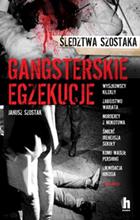 59705Szostak, Janusz2019.8459705Gangsterskie egzekucje /Wydawnictwo Harde,85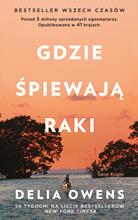 59708Owens, Delia2019.8559708Gdzie śpiewaja raki /Świat Książki,86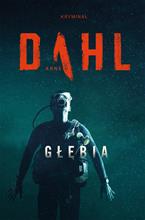 59709Dahl, Arne2019.8659709Głębia /Czarna Owca,87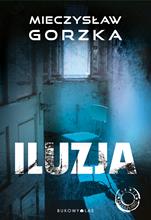 59713Gorzka, Mieczysław Tomaszcopyright 2019.8759713Iluzja /Bukowy Las,88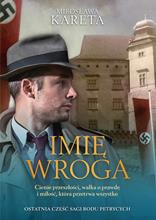 59714Kareta, Mirosławacopyright 2019.8859714Imię wroga /Wydawnictwo WAM,89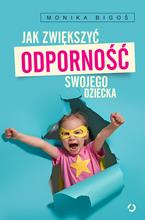 59715Bigoś, Monika2019.8959715Jak zwiększyć odporność swojego dziecka /Otwarte,90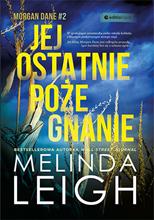 59716Leigh, Melindacopyright 2019.9059716Jej ostatnie pożegnanie /Helion,91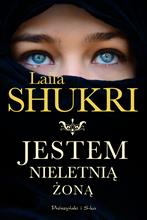 59717Shukri, Laila2019.9159717Jestem nieletnią żoną /Prószyński Media,92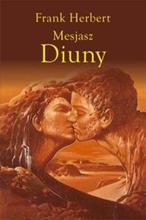 59725Herbert, Frank[2019].9259725Mesjasz Diuny /Dom Wydawniczy Rebis,93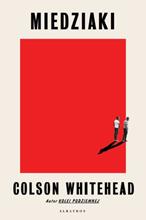 59726Whitehead, Colson2019.9359726Miedziaki /Albatros,94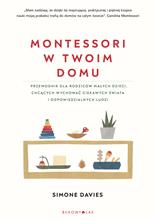 59727Davies, Simone.2019.9459727Montessori w twoim domu :Wydawnictwo Bukowy Las,95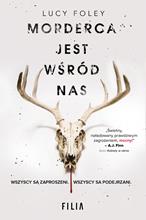 59729Foley, Lucy2019.9559729Morderca jest wśród nas /Wydawnictwo Filia,96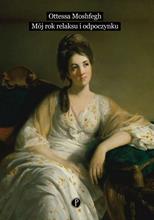 59730Moshfegh, Ottessa2019.9659730Mój rok relaksu i odpoczynku /Wydawnictwo Pauza,97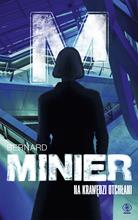 59731Minier, Bernard2019.9759731Na krawędzi otchłani /Dom Wydawniczy Rebis,98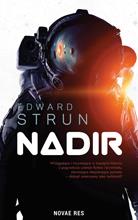 59732Strun, Edwardcopyright 2019.9859732Nadir /Wydawnictwo Novae Res,99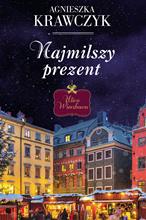 59733Krawczyk, Agnieszka2019.9959733Najmilszy prezent /Wydawnictwo Filia,100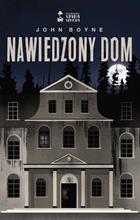 59734Boyne, Johncopyright 2019.10059734Nawiedzony dom /Stara Szkoła,101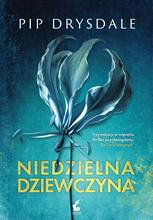 59736Drysdale, Pip2019.10159736Niedzielna dziewczyna /Wydawnictwo Sonia Draga,102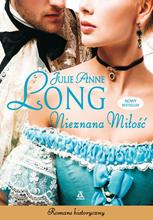 59737Long, Julie-Anne2019.10259737Nieznana miłość /Wydawnictwo Amber,103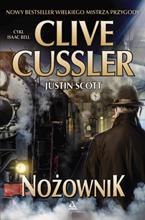 59739Cussler, Clive2019.10359739Nożownik /Wydawnictwo Amber,104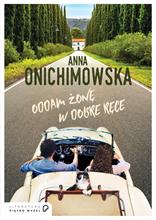 59740Onichimowska, Anna2019.10459740Oddam żonę w dobre ręce /Wydawnictwo Literatura,105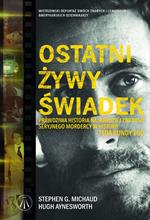 59743Michaud, Stephen G.2019.10559743Ostatni żywy świadek :Wydawnictwo Bez Fikcji,106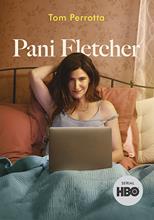 59744Perrotta, Tom2019.10659744Pani Fletcher /Znak Litera Nova,107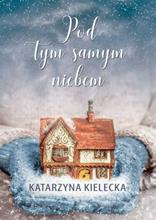 59747Kielecka, Katarzyna2019.10759747Pod tym samym niebem /Wydawnictwo Szara Godzina,108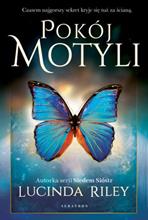 59748Riley, Lucinda2019.10859748Pokój motyli /Wydawnictwo Albatros,109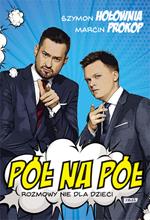 59750Hołownia, Szymoncopyright 2019.10959750Pół na pół :Wydawnictwo Znak - Społeczny Instytut Wydawniczy Znak,110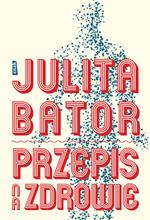 59753Bator, Julita2019.11059753Przepis na zdrowie /Wydawnictwo Znak,111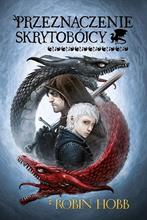 59754Hobb, Robin2019.11159754Przeznaczenie skrytobójcy /Wydawnictwo Mag,112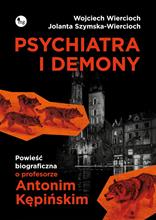 59755Wiercioch, Wojciechcopyright 2019.11259755Psychiatra i demony :Wydawnictwo MG,113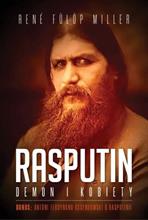 59756Fülöp-Miller, Renécopyright 2019.11359756Rasputin :Zona Zero,114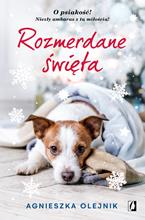 59758Olejnik, Agnieszka2019.11459758Rozmerdane święta /Wydawnictwo Kobiece Łukasz Kierus,115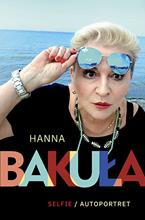 59759Bakuła, Hanna2019.11559759Selfie / Autoportret /Znak,116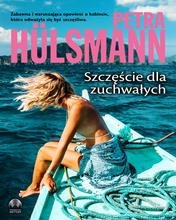 59762Hülsmann, Petra2019.11659762Szczęście dla zuchwałych /Wydawnictwo Initium,117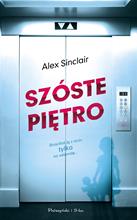 59763Sinclair, Alex2019.11759763Szóste piętro /Prószyński i S-ka,118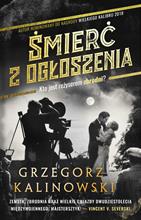 59765Kalinowski, Grzegorz2019.11859765Śmierć z ogłoszenia /Warszawskie Wydawnictwo Literackie Muza,119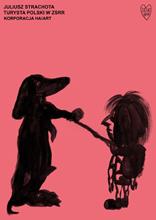 59767Strachota, Juliusz2018.11959767Turysta polski w ZSRR /Korporacja Ha!art,120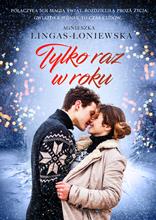 59769Lingas-Łoniewska, Agnieszka2019.12059769Tylko raz w roku /Burda Książki,121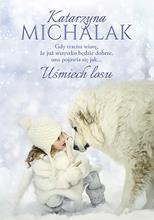 59770Michalak, Katarzyna2019.12159770Uśmiech losu /Znak Litera Nova,122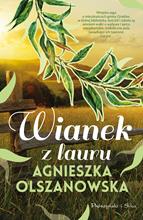 59771Olszanowska, Agnieszka2019.12259771Wianek z lauru /Prószyński Media,123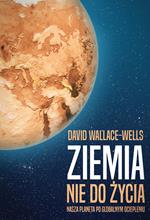 59775Wallace-Wells, Davidcopyright 2019.12359775Ziemia nie do życia :Zysk i S-ka Wydawnictwo,124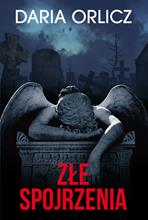 59776Misiołek, Katarzyna© 2019.12459776Złe spojrzenia /HarperCollins Polska,125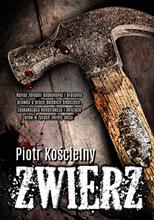 59788Kościelny, Piotr2019.12559788Zwierz /Wydawnictwo Initium,126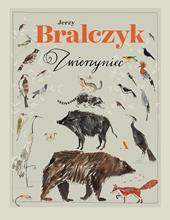 59789Bralczyk, Jerzy2019.12659789Zwierzyniec /Wydawnictwo Agora,